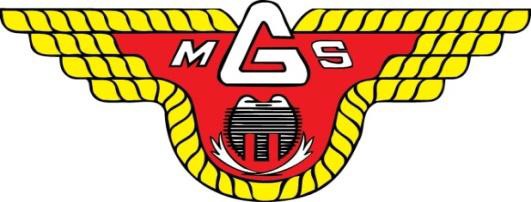 Protokoll Styrelsemöte GÖTA MS 2020-02-03Ordinarie deltagareLars-Göran Ståhl	Ordförande	XJonathan Thorsell	Vice Ordförande	Allan Asp	Sekreterare	XRichard Karlen	Vice Sekreterare	Niklas Gustafsson	Ledamot	XMarkus Marteliusson 	Ledamot	XJoakim Zetterberg	Ledamot	XPatrik Lindberg	Suppleant	XJesper Olsson	 	Ledamot	XJessica Strandberg		Suppleant	XElenor Bodin		Kassör	XÖvriga närvarande deltagare: Anton Wallgren RF SISU med ansvar för EnköpingInnan mötet öppnades så rapporterade Anton om sin verksamhet rörande det heta ämnet ”Föräldrautbildning” för att slippa se fler fall där föräldrar uppträder illa på tävlingar/träningar. Tydligen kan RF/ SISU ställa upp på olika sätt om vi skulle vilja utbilda våra föräldrar.AgendaMötets öppnande: LG öppnade mötet och hälsade alla välkomna.Val av justerare: JO valdes till justerareFöregående protokoll: Gicks igenom och godkändes. Kvarstående punkter från tidigare möten Sponsorpaketen ska ”paketeras”. MM presenterar detta nästa möte.Pengar från SVEMO för Götapokalen har inte kommit in.Pontan har inte betalat för sin annons i programmet till GötapokalenÖstra lagserien cross, där ska vi kunna få in 30’. MM och L-G kollar upp.Barnledarutbildning genom Lasse Pärnebjörk? NG kollar det. Ungdom/Guldhjälm uppkörning enduro? NG kollar med Johan A.SkrivelserEkonomi: Pga fokus på Årsmötet så bordlades ekonomifrågan till nästa möte då en ny styrelse får titta på siffrorna och tycka till.Årsmötet: Går av stapeln 9e mars. Kallelse via hemsida och FB- Benny Jansson och Peter Thorsell reviderar årsberättelsen 2019.-Per Engberg och Roger Ahlén är valberedning.-Underlag för revidering fixar L-G- Föreningen fyller 70 år under 2020. Förslag på aktiviteter kring detta emottages tacksamt. -MM ska försöka få hit FM (Armén)-Gratis keps till ungdomarna-Stora skylten vid vägen uppdateras med att vi fyller år (nu info från 2016!)-70-års race?MedlemmarIngen ny info om förändringarCross-sektionen (MM)Crossmötet i januari bestämde att vi kör crossaktiviteterna lika som 2019 ungefär.USM för 2020 körs i slutet på augusti på PepparrotenDubbeltävling helgen 16 maj. (YMX och Sthlmscrossen?)Förslag finns att ”byta” bana med Avesta några dagar under sportlovsveckan (v:8)Kalle Aspengren vill hyra banan 27-29e juli, vilket är OK om klubben kan få fram ngn person som är med alla dagarna som hjälp/back-up om något händer. (Klubben är ansvarig om något händer även vid uthyrning). Kontrakt tas fram av MM.Träningsläger tentativt bokat till 25-26e juli i Tibro.KM två deltävlingar 19/5, 16/6 plus 2 deltävlingar till hösten.Enklare träningstävling på torsdagarna planeras för crossfolket. Ett krav är att, förutom den tävlande, det också finns en funktionär närvarande för varje förare.Enduro-sektionen (NG)Återställning Sandsidan OK. Jordsidan där det är trångt är problematisk. Ska vi hyra in små grävare eller ge medlemmar ersättning om de ställer upp med egna små maskiner?2a Maj är styrelsens förslag till datum för vårens återställningKvällscupen körs som vanligt på tisdagskvällarna i vinter. Det kostar oss ca 10 tkr att hyra från Fortverket men vi drar in ca 15 tkr, mest på kiosken.Karlströms Cup körs 13/4 och hanteras av Peter Wiberg.USM 6/6 Pärnan är TL.Blir tre olika prov på sand, jord och gräsunderlag.Digital karta för dessa prov behöver läsas inTräningar enduroskolan samlar 20-25 ungarStefan Pontan sponsrar träningsdag för motionärerAnlita bröderna Persson till en träningshelg?Anlita Bengt Kumlin för att hålla ett dämparseminarium är också på förslag.Träningsläger i Tibro?Lars W. drar ihop JSM och SM åkarna för gemensam träning. Även Jonas Karlsson och Robert Grindberg är tillfrågad om de kan ställa upp på dessa träningar.Ska vi sponsra fler Six-Days lag? Idag är två lag klara från Östra där flera av förarna är från Göta.Göta pokalen inte klart med tävlingsdatum. Prispengar?MotorområdetInget nytt denna gång ÖvrigtHemsidan: Admin-funktionen för FB bör styras upp, så att vi kan bli snabbare på att respondera vg inlägg och info. Vore bra att ha ytterligare en från varje ”gren” plus en från styrelsen. Jeanette kan ta crossen enligt uppgift.SMOOTH har lite småfix kvar så att samma info speglas på både FB och hemsidaBobby Bodin, ny banchef, har fixat sponsring bl.a maskiner inför tävling.Styrelsen bör ha kännedom om Barnkonventionen. Finns på RF’s hemsidaOtroliga TIO (10!) olika handlingar har gått in som underlag till kommun för att vi ska kunna komma ifråga för bidrag å stöd. Kvittens har vi fått så nu är vi inne i systemet, L-G o MM har dragit ett stort lass och det tackar vi för.Det behövs utbildas fler tävlingsledare ffa på endurosidanNästa möte; Årsmötet, därefter får den nya styrelsen sätta kommande datum.Enköping 2020 01 29Vid protokollet		Ordf. justerat via mail			Justerat via mail		Allan Asp			Lars-Göran Ståhl			Jesper Olsson